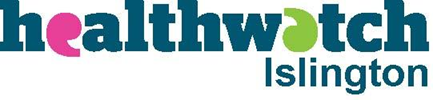 Equal Opportunities, Monitoring FormIn line with Healthwatch Islington’s Equal Opportunities Policy, please complete the form below and return it with your application form. Your information will be treated in confidence and used only for the purpose of monitoring against our Equal Opportunities policy. This will form no part of the application process. Thank you for your assistance.Candidate name:Application for post of: Date:Are youIs your gender the one you were born with?Is your gender the one you were born with?Is your gender the one you were born with?MaleYesFemaleNoPrefer not to sayPrefer not to sayWhich age group do you belong to?How do you describe your sexual orientation?How do you describe your sexual orientation?How do you describe your sexual orientation?16 – 19Bisexual20 – 29Gay30 – 39Heterosexual/ Straight40 – 49Lesbian50 – 59Prefer not to say60 – 6970 +Prefer Not to sayHow do you describe your ethnic background?How do you describe your ethnic background?How do you describe your ethnic background?How do you describe your ethnic background?Asian or Asian BritishBlack or Black BritishBangladeshiAfricanChineseCaribbeanIndianEritreanPakistaniEthiopianVietnameseSomaliOtherOtherIf other, please specify…..If other, please specify….White or White BritishDual HeritageBritishAsian & WhiteIrishBlack African & WhiteKurdishBlack Caribbean & WhitePolishOtherTurkishIf other, please specify…WelshOther White BackgroundIf other, please specifyOther ethnic backgroundPlease specify:Prefer not to sayDo you consider yourself to have a disability?Do you consider yourself to have a disability?Do you consider yourself to have a disability?Do you consider yourself to have a disability?Do you consider yourself to have a disability?Do you consider yourself to have a disability?Under the Disability Discrimination Act 1995 a person is considered to have a disability if he/she has a physical or mental impairment which has a sustained and long-term adverse effect on his/her ability to carry out normal day to day activities. Since 2005, people with HIV, cancer and Multiple Sclerosis (MS) are covered by DDA)Under the Disability Discrimination Act 1995 a person is considered to have a disability if he/she has a physical or mental impairment which has a sustained and long-term adverse effect on his/her ability to carry out normal day to day activities. Since 2005, people with HIV, cancer and Multiple Sclerosis (MS) are covered by DDA)Under the Disability Discrimination Act 1995 a person is considered to have a disability if he/she has a physical or mental impairment which has a sustained and long-term adverse effect on his/her ability to carry out normal day to day activities. Since 2005, people with HIV, cancer and Multiple Sclerosis (MS) are covered by DDA)Under the Disability Discrimination Act 1995 a person is considered to have a disability if he/she has a physical or mental impairment which has a sustained and long-term adverse effect on his/her ability to carry out normal day to day activities. Since 2005, people with HIV, cancer and Multiple Sclerosis (MS) are covered by DDA)Under the Disability Discrimination Act 1995 a person is considered to have a disability if he/she has a physical or mental impairment which has a sustained and long-term adverse effect on his/her ability to carry out normal day to day activities. Since 2005, people with HIV, cancer and Multiple Sclerosis (MS) are covered by DDA)Under the Disability Discrimination Act 1995 a person is considered to have a disability if he/she has a physical or mental impairment which has a sustained and long-term adverse effect on his/her ability to carry out normal day to day activities. Since 2005, people with HIV, cancer and Multiple Sclerosis (MS) are covered by DDA)YesNoIf yes, please specifyPrefer not to sayDo you have a religion or belief?BuddhistChristianHinduJewishMuslimSikhNo religionPrefer not to sayOther, please specifyJewish by heritage, but non-practicing and non-religious.